Pikeville High School Golf Boosters120 Championship DrivePikeville, KY  41501(606)432-0185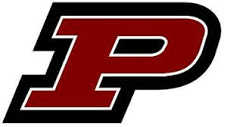 Annual Pikeville Invitational Golf TournamentDate: 	Saturday, August 11th, 2018Start: 	Shotgun Start at 9:00 a.m. 		Registration at 8:00 a.m.  -  Coaches Meeting at 8:30 a.m.		Range Opens at 7:00 amCourse: 	StoneCrest Golf Course, Prestonsburg, KentuckyEntry Fee: $250.00 per team                       $ 65.00 per individualAwards: 	Given to the Top 3 Teams and Top 3 IndividualsField:	Limited to first 20 teamsALL-STATE POINTS WILL BE AWARDEDGift and lunch will be provided for players and coaches.1 Coach from each team will receive a complimentary cart.Please make the check payable to:      Pikeville High School Golf BoostersFor more information or any questions contact: Coach Bill Adkins Golfpro1940@yahoo.comCell #: (606) 794-7440  - or-  (606) 899-8300Pikeville High School Golf Boosters120 Championship DrivePikeville, KY  41501(606)432-0185Annual Pikeville Invitational Golf Tournament(Check one)	________	Team Entry			$250.00			Number of Players (circle one)   4    or   5	________	Individual(s)  Entry		$  65.00 eachSCHOOL:________________________________________________________________________ COACH:__________________________________________________________________________ADDRESS:________________________________________________________________________  	     ________________________________________________________________________TELEPHONE:(_____)____________________EMERGENCY CONTACT# (______)______________COACH’S EMAIL ADDRESS (Please print clearly): ________________________________________Please make checks payable to Pikeville High School Golf Boosters.Thank you,Bill Adkins, Pikeville Varsity Golf CoachPlayer  NameGradeShirt Size